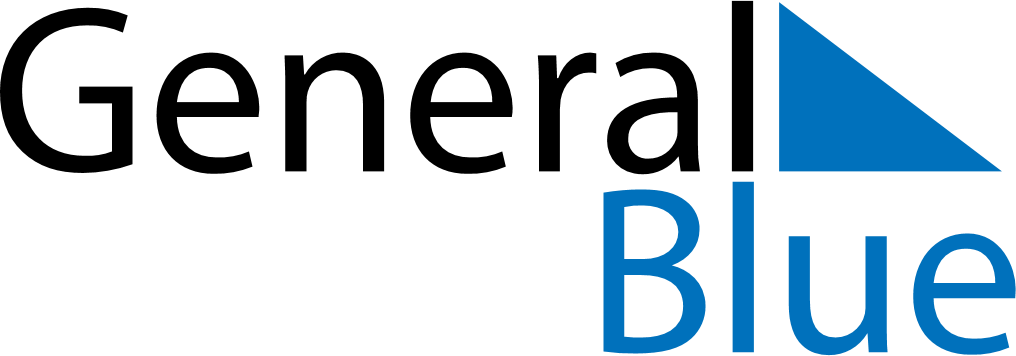 March 2025March 2025March 2025March 2025March 2025March 2025UkraineUkraineUkraineUkraineUkraineUkraineSundayMondayTuesdayWednesdayThursdayFridaySaturday12345678International Women’s Day9101112131415International Women’s Day16171819202122232425262728293031NOTES